          Flintham Primary School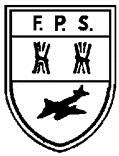                   EYFS Long Term OverviewAreas of the EYFS CurriculumAutumn 1Autumn 1Autumn 1Spring 1Spring 1Spring 1Summer 1Summer 1Areas of the EYFS Curriculum	I’m special, I’m me!Question-What are my favourite things to do at school?WOW- Showing parents around classroom and showing them their new surroundings and settingsOutcome- All about me booklet to show to parents during visit	I’m special, I’m me!Question-What are my favourite things to do at school?WOW- Showing parents around classroom and showing them their new surroundings and settingsOutcome- All about me booklet to show to parents during visit	I’m special, I’m me!Question-What are my favourite things to do at school?WOW- Showing parents around classroom and showing them their new surroundings and settingsOutcome- All about me booklet to show to parents during visitSuperheroes/People who help usQuestion- Who is your hero?WOW- A visit from police, fire, ambulanceOutcome- Make own superhero cape/ Evil Pea soupSuperheroes/People who help usQuestion- Who is your hero?WOW- A visit from police, fire, ambulanceOutcome- Make own superhero cape/ Evil Pea soupSuperheroes/People who help usQuestion- Who is your hero?WOW- A visit from police, fire, ambulanceOutcome- Make own superhero cape/ Evil Pea soupTransport and the FarmQuestion- What does a farmer do and why?WOW- A farm visit/lambs visitOutcome- Box model tractorTransport and the FarmQuestion- What does a farmer do and why?WOW- A farm visit/lambs visitOutcome- Box model tractorLiteracyComprehension, Word reading, Writing F1Drawing and labelling self (meaning to marks) First letter of nameReception(In line with Read, Write, Inc)Drawing and labelling self Name writing Reading and writing simple captions Simple reading comprehension Rhyming activities (phase 2)Simple labelling (own family/family, body parts)List of people in schoolReading and writing VC/CVC words linked to phonics Simple lists Speechbubbles Simple instructionsReception(In line with Read, Write, Inc)Drawing and labelling self Name writing Reading and writing simple captions Simple reading comprehension Rhyming activities (phase 2)Simple labelling (own family/family, body parts)List of people in schoolReading and writing VC/CVC words linked to phonics Simple lists Speechbubbles Simple instructionsF1Name writingInitial and end sound (hearing) Rhyme AlliterationReception(In line with Read, Write, Inc)Reading and writing CVCC/CCVC words Reading and writing sentences Recount/re-telling stories – story maps Recount – Christmas Reading comprehension Difference between fiction and non-fictionNon-fiction book features Reception(In line with Read, Write, Inc)Reading and writing CVCC/CCVC words Reading and writing sentences Recount/re-telling stories – story maps Recount – Christmas Reading comprehension Difference between fiction and non-fictionNon-fiction book features F1Name writingIndividual sounds Initial sounds Oral blending and segmenting Reception(In line with Read, Write, Inc)Reading and writing sentences Reading comprehension Write own story openerFinish of a story that has been started as a class Fact files linked to farming and transport Instructions – how to make bread Key Texts Lulu’s first day at schoolWhere’s SpotHugWe are going on a leaf huntAutumn Starting SchoolI’m Special. I’m Me!My Mum and Dad make me laughWe are familySenses books In every house in every streetThe Great Big Book of FamiliesLove makes a familyAll are welcomeDiwali The Three Little PigsPumpkin SoupStarting SchoolI’m Special. I’m Me!My Mum and Dad make me laughWe are familySenses books In every house in every streetThe Great Big Book of FamiliesLove makes a familyAll are welcomeDiwali The Three Little PigsPumpkin SoupTen Little SuperheroesFeelingsHairy Maclary from Donaldson’s Dairy You Choose Peace at Last Traction Man SupertatoSuperwormIt’s a good thing there are earth worms Super DaisySix Dinner Sid Whatever NextAlbot Talbot the master of disguiseMama Panya’s PancakesTraction Man SupertatoSuperwormIt’s a good thing there are earth worms Super DaisySix Dinner Sid Whatever NextAlbot Talbot the master of disguiseMama Panya’s PancakesCome on, DaisyEach peach pear plumThe Train RidePig in the PondNoisy FarmLittle Red HenBilly Goats GruffFarmer DuckThe Scarecrow’s HatMrs. Armitage on wheels The sky above our eyesRosie’s WalkGoodnight MoonNaughty BusLittle people, big dreams – Neil ArmstrongWhat a waste – recycling bookCommunication and Language LAU, Speaking(Ongoing throughout year)Show and Tell Monday, Tapestry photos – show and talk, Chatty Box to teach specific Tier 2 vocab, Topic vocabulary mats, Family box Friday, Home corner role play and topic-based role play area, Circle Time, Story and song time to learn new vocabulary(Ongoing throughout year)Show and Tell Monday, Tapestry photos – show and talk, Chatty Box to teach specific Tier 2 vocab, Topic vocabulary mats, Family box Friday, Home corner role play and topic-based role play area, Circle Time, Story and song time to learn new vocabulary(Ongoing throughout year)Show and Tell Monday, Tapestry photos – show and talk, Chatty Box to teach specific Tier 2 vocab, Topic vocabulary mats, Family box Friday, Home corner role play and topic-based role play area, Circle Time, Story and song time to learn new vocabulary(Ongoing throughout year)Show and Tell Monday, Tapestry photos – show and talk, Chatty Box to teach specific Tier 2 vocab, Topic vocabulary mats, Family box Friday, Home corner role play and topic-based role play area, Circle Time, Story and song time to learn new vocabulary(Ongoing throughout year)Show and Tell Monday, Tapestry photos – show and talk, Chatty Box to teach specific Tier 2 vocab, Topic vocabulary mats, Family box Friday, Home corner role play and topic-based role play area, Circle Time, Story and song time to learn new vocabulary(Ongoing throughout year)Show and Tell Monday, Tapestry photos – show and talk, Chatty Box to teach specific Tier 2 vocab, Topic vocabulary mats, Family box Friday, Home corner role play and topic-based role play area, Circle Time, Story and song time to learn new vocabulary(Ongoing throughout year)Show and Tell Monday, Tapestry photos – show and talk, Chatty Box to teach specific Tier 2 vocab, Topic vocabulary mats, Family box Friday, Home corner role play and topic-based role play area, Circle Time, Story and song time to learn new vocabulary(Ongoing throughout year)Show and Tell Monday, Tapestry photos – show and talk, Chatty Box to teach specific Tier 2 vocab, Topic vocabulary mats, Family box Friday, Home corner role play and topic-based role play area, Circle Time, Story and song time to learn new vocabularyMathsNumber, numerical patternsSee Maths Termly Progression Overviews See Maths Termly Progression Overviews See Maths Termly Progression Overviews See Maths Termly Progression Overviews See Maths Termly Progression Overviews See Maths Termly Progression Overviews See Maths Termly Progression Overviews See Maths Termly Progression Overviews ScienceUnderstanding the WorldThe natural worldBody parts and sensesChanges in their bodies over time (up until their age now)Animals and hibernationSeasonal changes – Autumn Body parts and sensesChanges in their bodies over time (up until their age now)Animals and hibernationSeasonal changes – Autumn Body parts and sensesChanges in their bodies over time (up until their age now)Animals and hibernationSeasonal changes – Autumn Everyday materials – changes to materials over time, changes to materials MagnetsEveryday materials – changes to materials over time, changes to materials MagnetsEveryday materials – changes to materials over time, changes to materials MagnetsOur Earth – sun, moonLight and dark/night and dayForces – pushes and pullsFloating and sinking Animals and their young (farm)Animal classification – mammal and bird Our Earth – sun, moonLight and dark/night and dayForces – pushes and pullsFloating and sinking Animals and their young (farm)Animal classification – mammal and bird GeographyUnderstanding the WorldPeople, culture and communities/The natural worldJourney to school - What can you see?Village and town Features in the local environment – school/own house/housesJourney to school - What can you see?Village and town Features in the local environment – school/own house/housesJourney to school - What can you see?Village and town Features in the local environment – school/own house/housesLunar New Year – focus on ChinaPancake day – link to Mama Panya’s Pancakes – AfricaLunar New Year – focus on ChinaPancake day – link to Mama Panya’s Pancakes – AfricaLunar New Year – focus on ChinaPancake day – link to Mama Panya’s Pancakes – AfricaWhere is London? Part of the UKLocal farms to FlinthamHow do farmers use their land? Local farms to FlinthamLooking after the environment – pollution/electric carsWhere is London? Part of the UKLocal farms to FlinthamHow do farmers use their land? Local farms to FlinthamLooking after the environment – pollution/electric carsHistory Understanding the World Past and presentOwn family historyFamily treeFamily portraits/photographs Role of people in society – local to us; school staffOwn family historyFamily treeFamily portraits/photographs Role of people in society – local to us; school staffOwn family historyFamily treeFamily portraits/photographs Role of people in society – local to us; school staffRole of people in society – community e.g. police, fire etc.History of the police, fire, ambulance etc. Changes to uniform, equipment, vehiclesRole of people in society – community e.g. police, fire etc.History of the police, fire, ambulance etc. Changes to uniform, equipment, vehiclesRole of people in society – community e.g. police, fire etc.History of the police, fire, ambulance etc. Changes to uniform, equipment, vehiclesHistory of space travel – Tim Peake (ISS) and Neil ArmstrongHistory of space travel – Tim Peake (ISS) and Neil ArmstrongDTExpressive Arts and DesignStructure – Clay hedgehog (make with playdough to plan)Structure – Clay hedgehog (make with playdough to plan)Structure – Clay hedgehog (make with playdough to plan)Food – Evil pea soupTextiles – Costumes for super veg (simple sewing technique)Food – Evil pea soupTextiles – Costumes for super veg (simple sewing technique)Food – Evil pea soupTextiles – Costumes for super veg (simple sewing technique)Mechanisms – Moving farm animal/boat pictureStructure – Box model tractor Mechanisms – Moving farm animal/boat pictureStructure – Box model tractor ArtExpressive Arts and DesignDrawing - Self and real-life objects (fruit and vegetables linked to harvest, leaves) using pencils/coloured pencils 3D Sculpture –Autumn picture linked to Andy Goldsworthy, clay hedgehog (make with playdough to plan)Artist - Andy GoldsworthyDrawing - Self and real-life objects (fruit and vegetables linked to harvest, leaves) using pencils/coloured pencils 3D Sculpture –Autumn picture linked to Andy Goldsworthy, clay hedgehog (make with playdough to plan)Artist - Andy GoldsworthyDrawing - Self and real-life objects (fruit and vegetables linked to harvest, leaves) using pencils/coloured pencils 3D Sculpture –Autumn picture linked to Andy Goldsworthy, clay hedgehog (make with playdough to plan)Artist - Andy GoldsworthyDrawing- Self (oil pastels)Paint – Different marks with paint e.g. shapes, colour linked to Lichtenstein Printing – For the Lichtenstein art work Artist - LichtensteinDrawing- Self (oil pastels)Paint – Different marks with paint e.g. shapes, colour linked to Lichtenstein Printing – For the Lichtenstein art work Artist - LichtensteinDrawing- Self (oil pastels)Paint – Different marks with paint e.g. shapes, colour linked to Lichtenstein Printing – For the Lichtenstein art work Artist - LichtensteinDrawing; self and still life objects (animals) Pencil/Coloured pencils/Sketching3D Sculpture – Box model tractor Drawing; self and still life objects (animals) Pencil/Coloured pencils/Sketching3D Sculpture – Box model tractor Scarf/REPSE/CLMe and My RelationshipsAll about meWhat makes me special? Me and my special peopleWho can help me?My feelings	Me and My RelationshipsAll about meWhat makes me special? Me and my special peopleWho can help me?My feelings	Caring Dottie and BuzzWe’re special – Caring, belonging and baptismValuing differenceI’m special, you’re specialSame and differentSame and different familiesKind and caringValuing differenceI’m special, you’re specialSame and differentSame and different familiesKind and caringSpecial stories from the BibleSpecial Jewish and Christian stories Rights and ResponsibilitiesLooking after special peopleLooking after my friendsBeing helpful at home and caring for our classroomCaring for our worldLooking after moneyA special place – At the Church TechnologyE-safety – Privacy and Security Coding E-safety – Privacy and Security Coding E-safety – Privacy and Security Coding E-safety - Online bullying, relationships and well-beingCoding E-safety - Online bullying, relationships and well-beingCoding E-safety - Online bullying, relationships and well-beingCoding E-safety – Creative credit, copyright and qualitySounds – Sounds on the farm, making animal noises E-safety – Creative credit, copyright and qualitySounds – Sounds on the farm, making animal noises PEFine and Gross Motor SkillsTeam games outside, bean bags, balancing, trim trail, hoops, obstacle courses in teams, ball skillsGross- Core skills; balance, strengthTeam games outside, bean bags, balancing, trim trail, hoops, obstacle courses in teams, ball skillsGross- Core skills; balance, strengthTeam games outside, bean bags, balancing, trim trail, hoops, obstacle courses in teams, ball skillsGross- Core skills; balance, strengthDance – linked to topic – being superheroes, dragon dancingGross- Core skills; Bilateral integration and reinforcement of other core skills from Aut 1 and Aut 2Dance – linked to topic – being superheroes, dragon dancingGross- Core skills; Bilateral integration and reinforcement of other core skills from Aut 1 and Aut 2Dance – linked to topic – being superheroes, dragon dancingGross- Core skills; Bilateral integration and reinforcement of other core skills from Aut 1 and Aut 2Ball skills – bouncing, catching, throwing, team gamesGross- Jumping, hopping, skippingBall skills – bouncing, catching, throwing, team gamesGross- Jumping, hopping, skippingMusicNursery Rhyme Focus Heads , should, knees and toes, Tow little dickie birds, Twinkle, twinkle, Polly put the kettle on, Jack and Jill, This old man, One two Buckle my Shoe, This is the house that Jack builtHeads , should, knees and toes, Tow little dickie birds, Twinkle, twinkle, Polly put the kettle on, Jack and Jill, This old man, One two Buckle my Shoe, This is the house that Jack builtHeads , should, knees and toes, Tow little dickie birds, Twinkle, twinkle, Polly put the kettle on, Jack and Jill, This old man, One two Buckle my Shoe, This is the house that Jack builtTen in a bed, Ten green bottles, Simple Simon, The Grand old Duke of York, The Muffin Man, The Queen of Hearts Ten in a bed, Ten green bottles, Simple Simon, The Grand old Duke of York, The Muffin Man, The Queen of Hearts Ten in a bed, Ten green bottles, Simple Simon, The Grand old Duke of York, The Muffin Man, The Queen of Hearts Mary had a little Lamb, Baa baa black sheep, This Little Piggy, 5 Little ducks, Dingle dangle Scarecrow, Goosey goosey gander, Little Bo Peep, Hot cross Buns, Old MacdonaldMary had a little Lamb, Baa baa black sheep, This Little Piggy, 5 Little ducks, Dingle dangle Scarecrow, Goosey goosey gander, Little Bo Peep, Hot cross Buns, Old MacdonaldGeneralLooking after the environment – The Three R’sLooking after the environment – The Three R’sLooking after the environment – The Three R’sHow to stay safe – 999, green cross codeHow to stay safe – 999, green cross codeHow to stay safe – 999, green cross codeLooking after the environment - pollutionLooking after the environment - pollutionAreas of the EYFS CurriculumAutumn 2Autumn 2Autumn 2Spring 2Spring 2Spring 2Summer 2Summer 2Areas of the EYFS CurriculumTraditional Tales and CelebrationsQuestion- How do people celebrate festivals?WOW- Watch Diwali celebration videosOutcome- Have a Diwali day with food prepped by the childrenTraditional Tales and CelebrationsQuestion- How do people celebrate festivals?WOW- Watch Diwali celebration videosOutcome- Have a Diwali day with food prepped by the childrenTraditional Tales and CelebrationsQuestion- How do people celebrate festivals?WOW- Watch Diwali celebration videosOutcome- Have a Diwali day with food prepped by the childrenInto the WoodsQuestion- What do you think we will find in the local woods?WOW- Visit to the local woods/meadowOutcome- Teddy Bears Picnic in the woodland areaInto the WoodsQuestion- What do you think we will find in the local woods?WOW- Visit to the local woods/meadowOutcome- Teddy Bears Picnic in the woodland areaInto the WoodsQuestion- What do you think we will find in the local woods?WOW- Visit to the local woods/meadowOutcome- Teddy Bears Picnic in the woodland areaAround the WorldQuestion- Can a giraffe live in the North Pole?WOW- Wildlife videos – Deadly 60Outcome- Simple presenting of facts (at an assembly to the school)Around the WorldQuestion- Can a giraffe live in the North Pole?WOW- Wildlife videos – Deadly 60Outcome- Simple presenting of facts (at an assembly to the school)LiteracyComprehension, Word reading, Writing F1Name writing Initial sound (hearing)Reception (In line with Read, Write, Inc)Reading and writing CVC wordsName writingRhyming words Reading and writing simple captions and sentencesLabellingReading and writing listsReading and writing simple instructions Recount/re-telling stories – story maps Reading comprehension Speech bubbles from characters Reception (In line with Read, Write, Inc)Reading and writing CVC wordsName writingRhyming words Reading and writing simple captions and sentencesLabellingReading and writing listsReading and writing simple instructions Recount/re-telling stories – story maps Reading comprehension Speech bubbles from characters F1Name writingName writingInitial and end sound (hearing) Rhyme AlliterationOral blending and segmentingReception (In line with Read, Write, Inc)Reading and writing sentences Reading comprehension Non-fiction writing linked to mini-beasts, woodlands Woodland riddle Easter PoetryReception (In line with Read, Write, Inc)Reading and writing sentences Reading comprehension Non-fiction writing linked to mini-beasts, woodlands Woodland riddle Easter PoetryF1Name writingInitial and final soundMiddle soundOral blending and segmenting Reception (In line with Read, Write, Inc)Reading and writing sentences Plan and write own simple storyFact files linked to around the world Under the sea riddle Summer poetry Key Texts DiwaliWe’re going on a bear huntKindness makes us strongMy first nativity  Dear SantaLittle Red Riding HoodGoldilocks and the Three BearsThe Gingerbread ManThe Princess Knight The Owl and the StarRuby’s worryThe DotLittle Red Riding HoodGoldilocks and the Three BearsThe Gingerbread ManThe Princess Knight The Owl and the StarRuby’s worryThe DotPip and Posey and the Snail The GruffaloGuess how much I love youLift the flap – Fruit and vegetables Hoot Owl Gruffalo – Where are you?Owl BabiesOwls and Owlets The GruffaloStickmanThe Very Hungry Caterpillar Seasons come and seasons goJasper and the BeanstalkOne Little Seed BumblebearOwl BabiesOwls and Owlets The GruffaloStickmanThe Very Hungry Caterpillar Seasons come and seasons goJasper and the BeanstalkOne Little Seed BumblebearDear ZooBrown bear, brown bear Mrs.PirateShark in the ParkFirst explorers-Sea CreaturesHanda’s SurpriseMeerkat MailJulian’s a mermaid Commotion in the OceanHere we areThe Snail and the WhaleHarry saves the oceanThe very special dolphinLittle people, big dreams - David AttenboroughCommunication and Language LAU, Speaking(Ongoing throughout year)Show and Tell Monday, Tapestry photos – show and talk, Chatty Box to teach specific Tier 2 vocab, Topic vocabulary mats, Family box Friday, Home corner role play and topic-based role play area, Circle Time, Story and song time to learn new vocabulary(Ongoing throughout year)Show and Tell Monday, Tapestry photos – show and talk, Chatty Box to teach specific Tier 2 vocab, Topic vocabulary mats, Family box Friday, Home corner role play and topic-based role play area, Circle Time, Story and song time to learn new vocabulary(Ongoing throughout year)Show and Tell Monday, Tapestry photos – show and talk, Chatty Box to teach specific Tier 2 vocab, Topic vocabulary mats, Family box Friday, Home corner role play and topic-based role play area, Circle Time, Story and song time to learn new vocabulary(Ongoing throughout year)Show and Tell Monday, Tapestry photos – show and talk, Chatty Box to teach specific Tier 2 vocab, Topic vocabulary mats, Family box Friday, Home corner role play and topic-based role play area, Circle Time, Story and song time to learn new vocabulary(Ongoing throughout year)Show and Tell Monday, Tapestry photos – show and talk, Chatty Box to teach specific Tier 2 vocab, Topic vocabulary mats, Family box Friday, Home corner role play and topic-based role play area, Circle Time, Story and song time to learn new vocabulary(Ongoing throughout year)Show and Tell Monday, Tapestry photos – show and talk, Chatty Box to teach specific Tier 2 vocab, Topic vocabulary mats, Family box Friday, Home corner role play and topic-based role play area, Circle Time, Story and song time to learn new vocabulary(Ongoing throughout year)Show and Tell Monday, Tapestry photos – show and talk, Chatty Box to teach specific Tier 2 vocab, Topic vocabulary mats, Family box Friday, Home corner role play and topic-based role play area, Circle Time, Story and song time to learn new vocabulary(Ongoing throughout year)Show and Tell Monday, Tapestry photos – show and talk, Chatty Box to teach specific Tier 2 vocab, Topic vocabulary mats, Family box Friday, Home corner role play and topic-based role play area, Circle Time, Story and song time to learn new vocabularyMathsNumber, numerical patternsSee Maths Termly Progression Overviews See Maths Termly Progression Overviews See Maths Termly Progression Overviews See Maths Termly Progression Overviews See Maths Termly Progression Overviews See Maths Termly Progression Overviews See Maths Termly Progression Overviews See Maths Termly Progression Overviews ScienceUnderstanding the WorldThe natural worldEveryday materials – describe, sorting Float and sinkHealthy eating/keeping self healthy Nocturnal/Diurnal animals Seasonal changes – Winter Everyday materials – describe, sorting Float and sinkHealthy eating/keeping self healthy Nocturnal/Diurnal animals Seasonal changes – Winter Everyday materials – describe, sorting Float and sinkHealthy eating/keeping self healthy Nocturnal/Diurnal animals Seasonal changes – Winter Plants – growing, where do plants (food) grow? Where does our food grow?Habitats – local woodland habitatsMini-beastsWoodland animals – simple classificationLifecycle of a caterpillar/butterflyBee Keeping – link to bee hive at Flintham shopPlants – growing, where do plants (food) grow? Where does our food grow?Habitats – local woodland habitatsMini-beastsWoodland animals – simple classificationLifecycle of a caterpillar/butterflyBee Keeping – link to bee hive at Flintham shopPlants – growing, where do plants (food) grow? Where does our food grow?Habitats – local woodland habitatsMini-beastsWoodland animals – simple classificationLifecycle of a caterpillar/butterflyBee Keeping – link to bee hive at Flintham shopHabitats around the world – Arctic – polar bear, Desert - meerkatSimple animal adaptation – meerkats Summer seasonal changes Habitats around the world – Arctic – polar bear, Desert - meerkatSimple animal adaptation – meerkats Summer seasonal changes GeographyUnderstanding the WorldPeople, culture and communities/The natural worldMap work - local map work Where are castles local to us?Features of a castleMap work - local map work Where are castles local to us?Features of a castleMap work - local map work Where are castles local to us?Features of a castleLocal woodlands in FlinthamFeatures of a woodlandJourney of a banana/cacao podCultural stories linked to growing food e.g. Handa’s SurpriseLocal woodlands in FlinthamFeatures of a woodlandJourney of a banana/cacao podCultural stories linked to growing food e.g. Handa’s SurpriseLocal woodlands in FlinthamFeatures of a woodlandJourney of a banana/cacao podCultural stories linked to growing food e.g. Handa’s SurpriseOur coastline (UK) and featuresWhere in the world - Polar, DesertWeather, People, Animals linked to these areasOceans Looking after the environment – endangered animals, deforestation David AttenboroughOur coastline (UK) and featuresWhere in the world - Polar, DesertWeather, People, Animals linked to these areasOceans Looking after the environment – endangered animals, deforestation David AttenboroughHistory Understanding the World Past and presentLife in a castleHow have we celebrated birthdays in the past?Remembrance DayBonfire night – Guy FawkesLife in a castleHow have we celebrated birthdays in the past?Remembrance DayBonfire night – Guy FawkesLife in a castleHow have we celebrated birthdays in the past?Remembrance DayBonfire night – Guy FawkesHistory of the Teddy bear; link to their own teddy bear (link to Teddy Bear’s Picnic)Story of Robin Hood (Local legend)History of the Teddy bear; link to their own teddy bear (link to Teddy Bear’s Picnic)Story of Robin Hood (Local legend)History of the Teddy bear; link to their own teddy bear (link to Teddy Bear’s Picnic)Story of Robin Hood (Local legend)DTExpressive Arts and DesignTextiles – Poppy wreath Food – Diwali food preparationTextiles – Poppy wreath Food – Diwali food preparationTextiles – Poppy wreath Food – Diwali food preparationStructure – Make own Stickman Mechanism – Make own moving Teddy bearFood – Prepare a Teddy Bears Picnic Structure – Make own Stickman Mechanism – Make own moving Teddy bearFood – Prepare a Teddy Bears Picnic Structure – Make own Stickman Mechanism – Make own moving Teddy bearFood – Prepare a Teddy Bears Picnic Structure – Paper chain snake Structure – Paper chain snake ArtExpressive Arts and DesignDrawing; self and real-life objects (Poppy) using pencils/coloured pencils/pastels  Painting; Colour mixing, different brushes to achieve different marks – linked to firework picturePrinting – Firework picture Sculpture – Diva clay pot Artist – Jackson Pollock Drawing; self and real-life objects (Poppy) using pencils/coloured pencils/pastels  Painting; Colour mixing, different brushes to achieve different marks – linked to firework picturePrinting – Firework picture Sculpture – Diva clay pot Artist – Jackson Pollock Drawing; self and real-life objects (Poppy) using pencils/coloured pencils/pastels  Painting; Colour mixing, different brushes to achieve different marks – linked to firework picturePrinting – Firework picture Sculpture – Diva clay pot Artist – Jackson Pollock Drawing- Self and real-life objects (flowers) Watercolour pencilsPainting – Sunflowers linked to Van GoghCollage – Mini-beast collage similar to the Snail by Matisse (paper)Artist – Van GoghDrawing- Self and real-life objects (flowers) Watercolour pencilsPainting – Sunflowers linked to Van GoghCollage – Mini-beast collage similar to the Snail by Matisse (paper)Artist – Van GoghDrawing- Self and real-life objects (flowers) Watercolour pencilsPainting – Sunflowers linked to Van GoghCollage – Mini-beast collage similar to the Snail by Matisse (paper)Artist – Van GoghDrawing - self and still life objects (fish) using a variety of sketching materials Collage – Under the water scene (variety of materials)Textile – Weaving the underwater background for the collage Drawing - self and still life objects (fish) using a variety of sketching materials Collage – Under the water scene (variety of materials)Textile – Weaving the underwater background for the collage Scarf/REPSE/CLBeing my bestBouncing back when things go wrongYes, I can!Healthy eatingMove your bodyA good night’s sleepBeing my bestBouncing back when things go wrongYes, I can!Healthy eatingMove your bodyA good night’s sleepSpecial times 1 - Celebrations (Harvest, Sukkot, Diwali and Christmas)Special times 2 – Celebrations (Harvest, Eid)Growing and changingSeasonsLife changes – plants, animals, humansLife stages – human life – who will I be?Where do babies come from?Getting biggerMe and my body – girls and boysGrowing and changingSeasonsLife changes – plants, animals, humansLife stages – human life – who will I be?Where do babies come from?Getting biggerMe and my body – girls and boysSpecial Jewish and Christian Stories A special time - Easter and Dottie and buzzKeeping myself safeWhat’s safe to go onto my bodyKeeping myself safe – What’s safe to go into my body (medicines)Safe indoors and outdoorsListening to my feelingsKeeping safe onlinePeople who help to keep me safeJesus’ Miracles – A Special PersonTechnologyE-safety – Online bullying, relationships and well-being Video – linked to Traditional TalesCoding E-safety – Online bullying, relationships and well-being Video – linked to Traditional TalesCoding E-safety – Online bullying, relationships and well-being Video – linked to Traditional TalesCoding E-safety – Digital footprint and reputationPhotography – taking photographs of the woodland environment E-safety – Digital footprint and reputationPhotography – taking photographs of the woodland environment E-safety – Digital footprint and reputationPhotography – taking photographs of the woodland environment E-safety – Recap Research and presenting – Rainforest/Poles/Desert facts E-safety – Recap Research and presenting – Rainforest/Poles/Desert facts PEDance – different ways of moving linked to topics. Fog and Sunshine, Washing Day, Nutcracker Suite (toys coming alive)Gross- Core skills; Shoulder girdle stability, Body awareness, Movement from left to right, bilateral motor coordinationDance – different ways of moving linked to topics. Fog and Sunshine, Washing Day, Nutcracker Suite (toys coming alive)Gross- Core skills; Shoulder girdle stability, Body awareness, Movement from left to right, bilateral motor coordinationDance – different ways of moving linked to topics. Fog and Sunshine, Washing Day, Nutcracker Suite (toys coming alive)Gross- Core skills; Shoulder girdle stability, Body awareness, Movement from left to right, bilateral motor coordinationGymnastics – balancing, stretching, different ways of rolling and moving over beams, safe jumping, mat workGross- Spatial awareness, knowledge of shape, visual skills (recognition)Gymnastics – balancing, stretching, different ways of rolling and moving over beams, safe jumping, mat workGross- Spatial awareness, knowledge of shape, visual skills (recognition)Gymnastics – balancing, stretching, different ways of rolling and moving over beams, safe jumping, mat workGross- Spatial awareness, knowledge of shape, visual skills (recognition)Basic athletics, sport’s day activities, playground gamesGross- Ball skills; underarm throwing, overarm throwing, catching, kicking, Basic athletics, sport’s day activities, playground gamesGross- Ball skills; underarm throwing, overarm throwing, catching, kicking, Nursery Rhyme FocusLondon bridge is falling down, Little Jack Horner, Pussy cat, pussy cat, Ride a cock horse, Ring a ring o’roses, I’m a little teapot London bridge is falling down, Little Jack Horner, Pussy cat, pussy cat, Ride a cock horse, Ring a ring o’roses, I’m a little teapot London bridge is falling down, Little Jack Horner, Pussy cat, pussy cat, Ride a cock horse, Ring a ring o’roses, I’m a little teapot Little Miss.Muffet, Incy, wincy spider, Fuzzy wuzzy, Creepy Crawly, Here is the beehive, Insects all around (tune of Twinkle twinkle), The ants go marching, Round and round the garden, Teddy bear, teddy bear turn aroundLittle Miss.Muffet, Incy, wincy spider, Fuzzy wuzzy, Creepy Crawly, Here is the beehive, Insects all around (tune of Twinkle twinkle), The ants go marching, Round and round the garden, Teddy bear, teddy bear turn aroundLittle Miss.Muffet, Incy, wincy spider, Fuzzy wuzzy, Creepy Crawly, Here is the beehive, Insects all around (tune of Twinkle twinkle), The ants go marching, Round and round the garden, Teddy bear, teddy bear turn around1, 2, 3, 4, 5,, A sailor went to sea, This little Piggy, Three blind mice, Old Mother Hubbard, Alice the camel, Five little ducks, five little monkeys1, 2, 3, 4, 5,, A sailor went to sea, This little Piggy, Three blind mice, Old Mother Hubbard, Alice the camel, Five little ducks, five little monkeysGeneralBonfire nightRemembrance DayDiwaliChristmasBonfire nightRemembrance DayDiwaliChristmasBonfire nightRemembrance DayDiwaliChristmasLooking after the environment – animals in our environment EasterLooking after the environment – animals in our environment EasterLooking after the environment – animals in our environment EasterLooking after the environment – endangered animals, deforestationStaying safe near water-seaside, rivers, canalsSun-safetyLooking after the environment – endangered animals, deforestationStaying safe near water-seaside, rivers, canalsSun-safety